臺南市 103學年度第 1 學期國民教育輔導團健康與體育領域到校諮詢服務記錄臺南市 103學年度第 1 學期國民教育輔導團健康與體育領域到校諮詢服務記錄臺南市 103學年度第 1 學期國民教育輔導團健康與體育領域到校諮詢服務記錄臺南市 103學年度第 1 學期國民教育輔導團健康與體育領域到校諮詢服務記錄服務分區全市研習服務地點台南市官田國小服務日期103年9/18與會對象/參加人數全市研習紀錄人莊盷羲輔導團領隊洪誌忱服務主題暨宣導內容@最近食安問題的研習，包含各項食品標章的內容，從各項行政，學校端，教育端，政府端，政策端，等去討論相關的原物料的細節和內容。
@相關的食品安全相關問題的內容。@相關的政策宣導和優良的產銷履歷內容。@最近食安問題的研習，包含各項食品標章的內容，從各項行政，學校端，教育端，政府端，政策端，等去討論相關的原物料的細節和內容。
@相關的食品安全相關問題的內容。@相關的政策宣導和優良的產銷履歷內容。@最近食安問題的研習，包含各項食品標章的內容，從各項行政，學校端，教育端，政府端，政策端，等去討論相關的原物料的細節和內容。
@相關的食品安全相關問題的內容。@相關的政策宣導和優良的產銷履歷內容。相關照片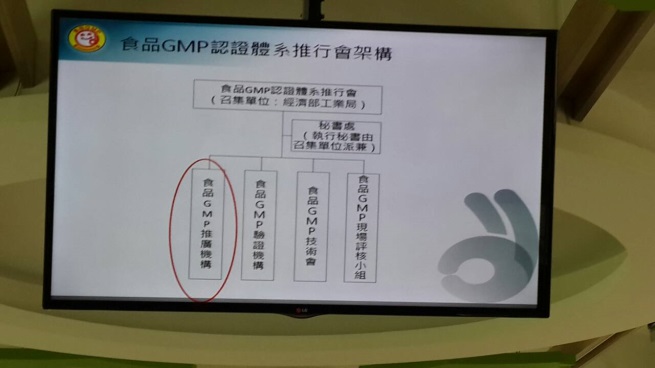 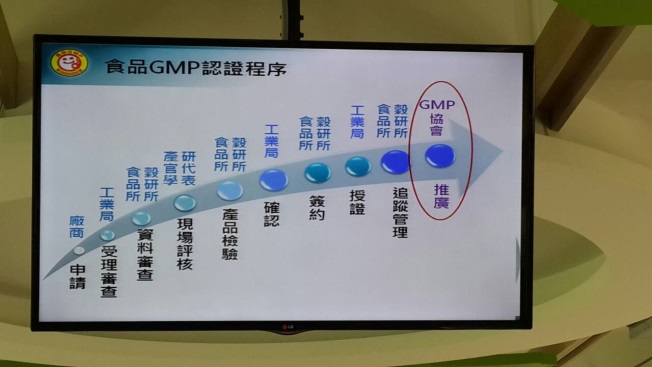 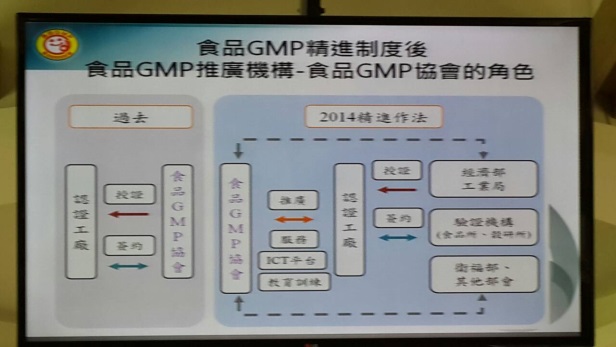 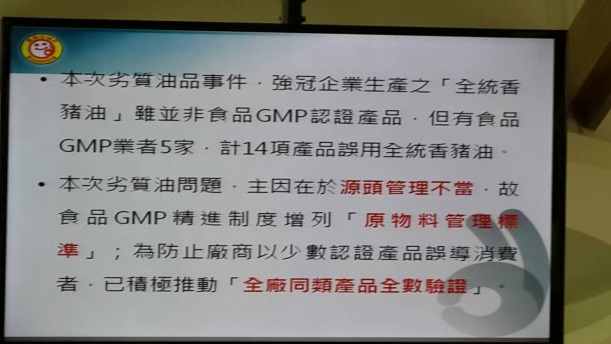 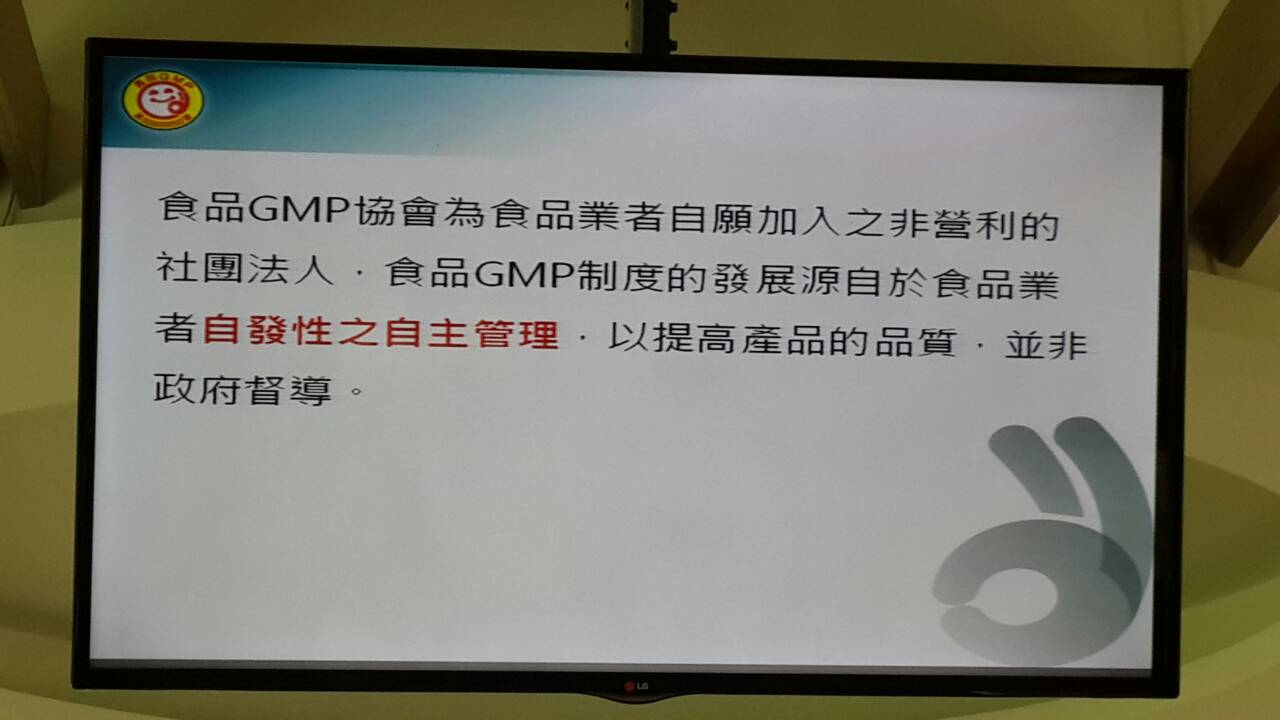 綜合座談健康與體育輔導團的重要性和內容。共同領域的議題和內容。各縣市內容的食品安全政策宣導。學校端政府政策的內容。綜合座談和回饋。健康與體育輔導團的重要性和內容。共同領域的議題和內容。各縣市內容的食品安全政策宣導。學校端政府政策的內容。綜合座談和回饋。健康與體育輔導團的重要性和內容。共同領域的議題和內容。各縣市內容的食品安全政策宣導。學校端政府政策的內容。綜合座談和回饋。